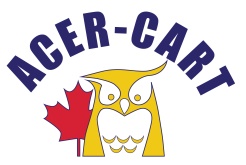 Association canadienne des enseignantes et des enseignants retraitésCanadian Association of Retired TeachersDate:	 	March 17, 2022To:		ACER-CART ExecutiveFrom:		Marilyn BossertRe:		Communications Committee Most recent meeting: March 7, 2022.In attendance: Marilyn Bossert, Linda LeBlanc, Steve Bailey, Joseph Lafitte, Tony Esteves, Gerry Tiede, and Roger Régimbal.Website Update:  Content Additions to the website: Learning More about the Canada Health Act (01/25/2022)ACER-CART President’s letter to Seniors’ Minister Khera (02/20/2022)ACER-CART President’s letter to Health Minister Duclos (02/20/2022)French translations of the Constitution, Belief Statements, and Protocols Advocacy Calls to Action for the Year 2021Advocacy Calls to Action for the Year 2022 (to come)Member Contacts updateAddition of HEALTH SERVICES NEWS under COMMUNICATIONSPhoto Gallery: A message was sent out to Members encouraging participation by their members. Submissions are updated on Fridays.Website Analytics are available and can be emailed if anyone wants to see them.The numbers continue to fluctuate, depending on what is happening. 2021 Users:  Jan-196, Feb-139, Mar-499, Apr-690, May-1637, Jun-1434,Jul-621, Aug-327, Sep-831, Oct-276, Nov-537, Dec-223.2022 Users:  Jan-575, Feb-278Social MediaThe committee acknowledges the related problems with social media, but remains hopeful that this might someday become a possibility.  Members organizations with Facebook pages:  BCRTA, ARTA, STS, RTAM, RTOERO, QPARSE, NBSRT Advocacy – Aging in Place When the information documents are ready, these will be  posted on the website.At that time, the HOME PAGE  will be updated to reflect our most important priority.  Currently, it reflects who we are as an organization.  Tony has offered to create a design that will brand the documents.   Respectfully submitted, Marilyn BossertCommunications Mandate/Terms of Reference:  Maintain the ACER-CART website.Produce information for use on the website and by Members. Encourage and facilitate communication among Members.